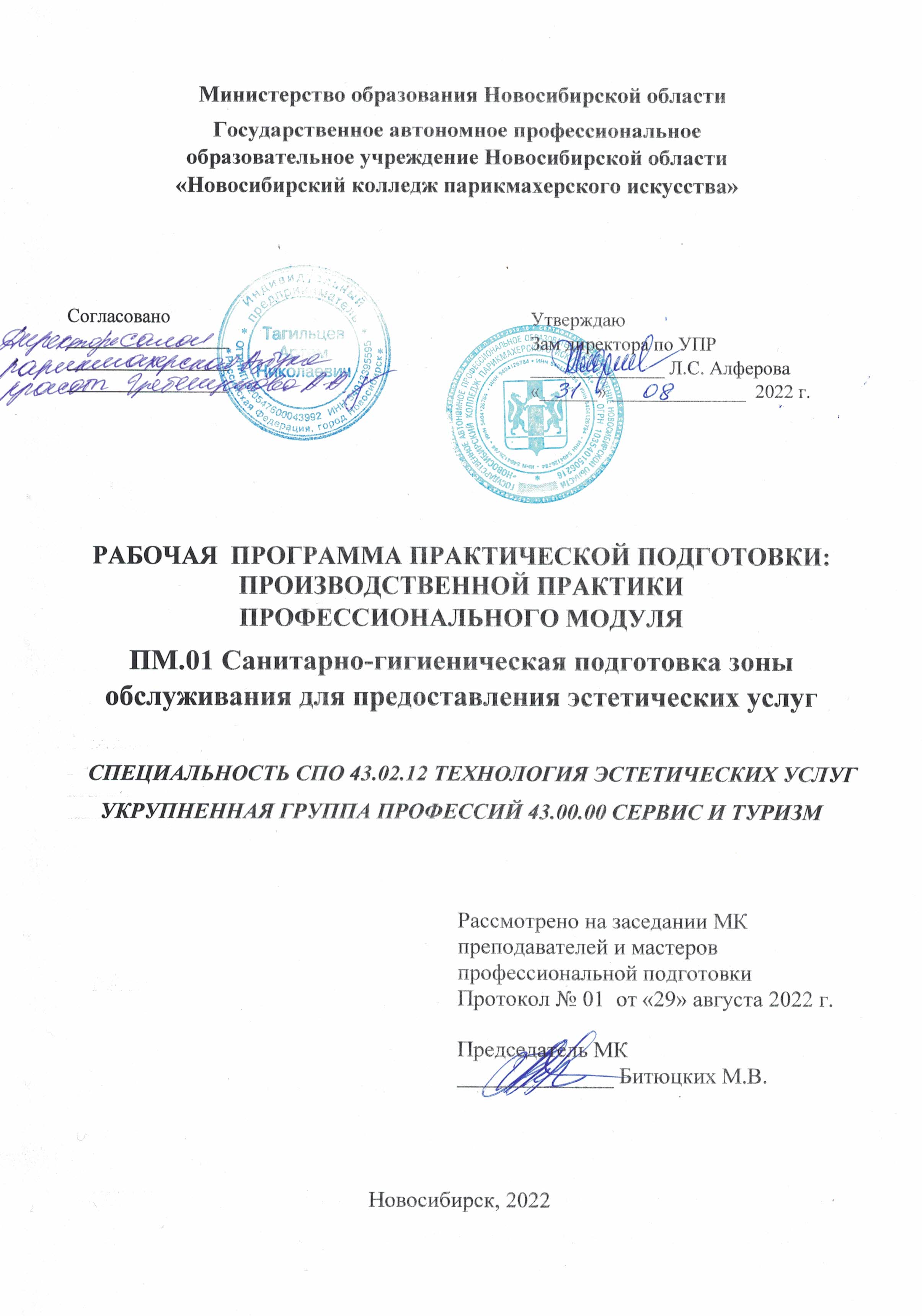 Программа практической подготовки: производственной практики разработана на основе Федерального государственного образовательного стандарта по специальности  среднего профессионального образования 43.02.12 Технология эстетических услуг, учебного плана по специальности, рабочей программы профессионального модуля ПМ.01 Санитарно-гигиеническая подготовка зоны обслуживания для предоставления эстетических услуг, Положения о практической подготовке обучающихся, утвержденного приказом Министерства науки и высшего образования РФ и Министерства просвещения РФ от 05.08.2020 г. № 885/390.Организация-разработчик: ГАПОУ НСО «Новосибирский колледж парикмахерского искусства»Разработчики:Супрун Е.В., мастер п/о ВККЧерницкая Н.В., методист, преподаватель медико-биологических дисциплин ВКК,  ГАПОУ НСО «Новосибирский колледж парикмахерского искусства»Рассмотрена и рекомендована к утверждению на заседании методической комиссии преподавателей и мастеров профессиональной подготовки29.08.2022 г.   протокол № 1©  ГАПОУ НСО «Новосибирский колледж парикмахерского искусства», 2022СОДЕРЖАНИЕПАСПОРТ РАБОЧЕЙ ПРОГРАММЫ производственнойПРАКТИКИОбласть применения программыРабочая программа практической подготовки: производственной практики производственной практики является составной частью программы подготовки специалистов среднего звена, обеспечивающей реализацию Федерального государственного образовательного стандарта по специальности среднего профессионального образования 43.02.12 Технология эстетических услуг в части освоения основного вида деятельности (ВД): Санитарно-гигиеническая подготовка зоны обслуживания для предоставления эстетических услуги соответствующих профессиональных компетенций (ПК): ПК 1.1. Подготавливать рабочее место, инструменты и оборудование в соответствии с требованиями санитарных правил и нормПК 1.2. Проводить тестирование кожи, строения тела клиента с целью определения требуемого комплекса эстетических услуг.ПК 1.3. Согласовывать с клиентом комплекс эстетических услуг по результатам тестирования с учетом его пожеланий.Производственная практика реализуется в рамках профессионального модуля ПМ.01 Санитарно-гигиеническая подготовка зоны обслуживания для предоставления эстетических услуг.Цели и задачи производственной практики:Цель - формирование у обучающихся профессиональных компетенций в условиях реального производства.Задачи: овладение студентами профессиональной деятельностью, развитие профессионального мышления;закрепление, углубление, расширение и систематизация знаний, закрепление практических навыков и умений, полученных при изучении профессионального модуля;проверка профессиональной готовности к самостоятельной трудовой деятельности выпускника.Количество часов на освоение рабочей программы производственной практики Всего 1 неделя, 36 часов. РЕЗУЛЬТАТЫ ОСВОЕНИЯ ПРОИЗВОДСТВЕННОЙ ПРАКТИКИ В результате освоения практической подготовки: производственной практики обучающийся должен:иметь практический опыт:выполнения подготовительных и заключительных работ по обслуживанию клиентов в соответствии с требованиями санитарных правил, норм и технологий; составления  плана действия, и обсуждения  его с потребителем, определив необходимые ресурсы;оценивать результат и последствия своих действий;оценивать плюсы и минусы полученного результата, своего плана и его реализации; обеспечивать инфекционную безопасность потребителя и персонала во время проведения комплекса эстетических услуг;распознавания сложных проблемных ситуаций в различных контекстах;проведения анализа сложных ситуаций при решении задач профессиональной деятельности;проводить санитарно-гигиеническую оценку факторов окружающей среды;проводить различные методы санитарной обработки зоны услуг; обрабатывать микротравмы;выполнять основные манипуляции, выполнять техники десмургии; оказывать первую помощь в экстренных неотложных случаях до приезда врачей;утилизировать отработанные материалы, дополнительные материалы в соответствии с требованиями санитарных правил и норм;обрабатывать рабочую зону после завершения обслуживания в соответствии с требованиями санитарных правил и норм;уметь:рационально организовывать рабочее место, соблюдая правила санитарии и гигиены, требования безопасности;производить дезинфекцию и стерилизацию инструментов и расходных материалов; производить санитарно-гигиеническую, бактерицидную обработку рабочего места; использовать оборудование, приспособления, инструменты в соответствии с правилами эксплуатации и применяемых технологий;утилизировать отработанные материалы, дополнительные материалы в соответствии с требованиями санитарных правил и норм;проводить консультирования потребителей по вопросам гигиены, сохранения и укрепления здоровья;оценивать риски на каждом шагу выполнения;оценивать плюсы и минусы полученного результата, своего плана и его реализации; проводить санитарно-гигиеническую оценку факторов окружающей среды;применять современный инструментарий процессов и технологий;проводить различные методы санитарной обработки зоны услуг; обрабатывать микротравмы;выполнять основные манипуляции, выполнять техники десмургии; оказывать первую помощь в экстренных неотложных случаях до приезда врачей;распознавать задачу и/или проблему в профессиональном и/или социальном контексте;анализировать задачу и/или проблему и выделять её составные части;правильно выявлять и эффективно искать информацию, необходимую для решения задачи и/или проблемы;составить план действия;определить необходимые ресурсы;владеть актуальными методами работы в профессиональной и смежных сферах;реализовать составленный план;оценивать результат и последствия своих действий (самостоятельно или с наставником);соблюдать нормы экологической, гигиенической и эпидемиологической безопасности;определять направления ресурсосбережения в рамках профессиональной деятельности по профессии (специальности);утилизировать отработанные материалы, дополнительные материалы в соответствии с требованиями санитарных правил и норм;обрабатывать рабочую зону после завершения обслуживания в соответствии с требованиями санитарных правил и норм;а также развивать общие и профессиональные компетенции. СТРУКТУРА И СОДЕРЖАНИЕ ПРОИЗВОДСТВЕННОЙ ПРАКТИКИ ПП.01 ПРОФЕССИОНАЛЬНОГО  МОДУЛЯ ПМ.01 САНИТАРНО-ГИГИЕНИЧЕСКАЯ ПОДГОТОВКА ЗОНЫ ОБСЛУЖИВАНИЯ ДЛЯ ПРЕДОСТАВЛЕНИЯ ЭСТЕТИЧЕСКИХ УСЛУГ4. УСЛОВИЯ РЕАЛИЗАЦИИ ПРОГРАММЫ ПРОИЗВОДСТВЕННОЙ ПРАКТИКИ 4.1. Требования к минимальному материально-техническому обеспечению1. Оборудование: стол для выполнения маникюра, стул для мастера, стул для посетителя, вытяжка, УФ-лампа, раковина, сухожаровой шкаф, стерилизаторы, бактерицидные лампы, водонагреватель, тумбочка для инструментов, белья, принадлежностей.2. Инструменты, приспособления, инвентарь: инструменты, приспособления, принадлежности: комплект инструментов для маникюра, белье и др.инвентарь: одноразовые перчатки, щетка, совок.3. Средства обучения: 	нормативные документы, учебная литература, справочники, журналы мод, средства наглядной информации (стенды, плакаты, фотографии), технические средства обучения (компьютер, DVD-проигрыватель, учебные диски).Информационное обеспечение учебной практикиОсновные источники:Адулова И.В. Технология косметических услуг: учебник: Рекомендовано ФГБУ «ФИРО» для студентов учреждений среднего профессионального образования, обучающихся по специальности "Технология эстетических услуг" / И. В. Адулова. – Москва: Академия, 2018. – 272 с.Основы микробиологии и иммунологии [Текст] : учебник / Под ред. В.В. Зверева, М.Н. Бойченко - М. : ГЭОТАР-Медиа, 2022. – 368 с.Остроумова Е. Б. Основы косметологии. Макияж : учебное пособие для СПО / Е. Б. Остроумова. — 2-е изд., испр. и доп. — М. : Издательство Юрайт, 2017. — 176 с. Дополнительные источники:СП 2.1.3678-20 "Санитарно-эпидемиологические требования к эксплуатации помещений, зданий, сооружений, оборудования и транспорта, а также условиям деятельности хозяйствующих субъектов, осуществляющих продажу товаров, выполнение работ или оказание услуг" (Зарегистрировано в Минюсте России 30.12.2020 № 61953)  – Режим доступа: https://www.rospotrebnadzor.ru/files/news/SP2.1.3678-20_uslugi.pdfНациональный стандарт Российской Федерации ГОСТ Р 51142-2019 "Услуги бытовые. Услуги парикмахерских и салонов красоты. Общие технические условия" с датой введения стандарта в действие с 1 октября 2019 года, взамен ГОСТ Р 51142-98. Об утверждении национального стандарта Российской Федерации от 27 марта 2019 - docs.cntd.ruЧалова Л.Д., Галиева С.А., Кузнецова А.В. Санитария и гигиена парикмахерских услуг. –1-е изд., -  М.: ИЦ Академия, 2017. - 176 с.Интернет-ресурсы:Приказ Минобрнауки России от 09.12.2016 N 1560 Об утверждении федерального государственного образовательного стандарта среднего профессионального образования по специальности 43.02.12 Технология эстетических услуг  Приказ Минобрнауки России от 09.12.2016 N 1560 (legalacts.ru) Об утверждении Правил бытового обслуживания населения от 21 сентября 2020 - docs.cntd.ru Дезинфекция и стерилизация инструментов косметолога (chistovie.ru)http://www.dermatology.ru/ http://beauty.net.ru/kosmetolog/ http://www.cidesco.ru/news/cidesco-link.php?ELEMENT_ID=122Периодические изданияЖурнал Kosmetik International: журнал о косметике и эстетической медицине. – 2018-2022 гг.  – Режим доступа: http://beauty.net.ru/public/zhurnal_kosmetik_international_/ Научно-практический журнал «Гигиена и санитария». Архив журналов - 2018-2022 гг.  Режим доступа: http://www.medlit.ru/journalsview/gigsan/view/Пространство здоровья – отраслевой журнал и новостной портал 2017-2021 гг. Режим доступа:   Space Health (space-health.ru)  Электронный журнал IM-kosmetik. 2018-2022 гг.  Режим доступа:  Уход за кожей, видео-уроки, мастер-классы, полезные советы от Имкосметик (imkosmetik.com) 4.2  Общие требования к организации образовательного процесса		Производственная практика проводится в учебно-производственных мастерских колледжа, лабораториях ресурсного центра или организациях индустрии красоты на основе договоров, заключаемых между колледжем и этими организациями.Производственная практика проводится концентрированно, после изучения междисциплинарных курсов МДК 01.01. Основы микробиологии, вирусологии, иммунологии,  МДК 01.02.  Основы дерматологии, МДК 01.03. Санитария и  гигиена косметических услуг  и прохождения учебной практики. Продолжительность производственной практики для обучающихся не более 36 часов в неделю. По окончании учебной и производственной практик предусмотрен дифференцированный зачет (комплексный).В течение всего периода практики на студентов распространяются: - правила внутреннего распорядка учебно-производственной мастерской,  колледжа, принимающей организации; - требования охраны труда; - трудовое законодательство Российской Федерации. Колледж контролирует реализацию программы и условия проведения производственной практики организациями, в том числе требования охраны труда, безопасности жизнедеятельности и пожарной безопасности в соответствии с правилами и нормами, в том числе отраслевыми. Кадровое обеспечение образовательного процессаОрганизацию и руководство производственной практикой осуществляют руководители практики от колледжа и от организации.Мастера производственного обучения, которые руководят  производственной практикой, должны иметь высшее образование или среднее специальное образование, соответствующее профилю профессионального модуля и опыт деятельности в организациях соответствующей профессиональной сферы. Мастера должны проходить стажировку в профильных организациях не реже одного раза в три года. Руководителями производственной практики от организации, как правило, назначаются специалисты организаций, имеющие высшее или среднее специальное профессиональное образование.КОНТРОЛЬ И ОЦЕНКА РЕЗУЛЬТАТОВ ОСВОЕНИЯ ПРОИЗВОДСТВЕННОЙ ПРАКТИКИ Результаты практической подготовки: производственной практики определяются программой практики, разрабатываемой колледжем. Формы и методы контроля и оценки результатов обучения позволяют проверять у обучающихся не только сформированность профессиональных компетенций, но и развитие общих компетенций и обеспечивающих их умений.Практика завершается дифференцированным зачетом (комплексным) при условии положительного аттестационного листа по практике руководителей практики от организации и колледжа об уровне освоения профессиональных компетенций; наличия положительной характеристики организации на обучающегося/студента по освоению общих компетенций в период прохождения практики; полноты и своевременности представления дневника практики и отчета о практике в соответствии с заданием на практику. Итоговая оценка за практику выставляется по 5–бальной системе и вносится в зачетную книжку.		Результаты прохождения практики представляются обучающимся/студентом в колледж и учитываются при прохождении государственной итоговой аттестации. Обучающиеся/студенты, не прошедшие практику или получившие отрицательную оценку, не допускаются к прохождению государственной итоговой аттестации.стр.ПАСПОРТ РАБОЧЕЙ ПРОГРАММЫ Производственной ПРАКТИКИ……………………………………………………………………….ПАСПОРТ РАБОЧЕЙ ПРОГРАММЫ Производственной ПРАКТИКИ……………………………………………………………………….4РЕЗУЛЬТАТЫ ОСВОЕНИЯ производственной ПРАКТИКИ …….РЕЗУЛЬТАТЫ ОСВОЕНИЯ производственной ПРАКТИКИ …….5структура и содержаниепроизводственной ПРАКТИКИ…структура и содержаниепроизводственной ПРАКТИКИ…8УСЛОВИЯ РЕАЛИЗАЦИИ ПРОГРАММЫ производственной ПРАКТИКИ ………………………………………………………………..УСЛОВИЯ РЕАЛИЗАЦИИ ПРОГРАММЫ производственной ПРАКТИКИ ………………………………………………………………..10КОНТРОЛЬ И ОЦЕНКА РЕЗУЛЬТАТОВ ОСВОЕНИЯ производственной ПРАКТИКИ ………………………………………………...КОНТРОЛЬ И ОЦЕНКА РЕЗУЛЬТАТОВ ОСВОЕНИЯ производственной ПРАКТИКИ ………………………………………………...12Коды фор-мируемых ПК и ОКНаименование результата освоения практикиПК 1.1.Подготавливать рабочее место, инструменты и оборудование в соответствии с требованиями санитарных правил и нормПК 1.2.Проводить тестирование кожи, строения тела клиента с целью определения требуемого комплекса эстетических услугПК 1.3.Согласовывать с клиентом комплекс эстетических услуг по результатам тестирования с учетом его пожеланийОК 1.Выбирать способы решения задач профессиональной деятельности, применительно к различным контекстамОК 2.Осуществлять поиск, анализ и интерпретацию информации, необходимой для выполнения задач профессиональной деятельности.ОК 7. Содействовать сохранению окружающей среды, ресурсосбережению, эффективно действовать в чрезвычайных ситуациях.Коды ПКНаименование вида работыСодержание работыСодержание работыОбъем часовПК 1.1.Соблюдение и создание санитарно-эпидемического режима в лабораториях косметических услуг, на производстве при  оказании      косметических     услуг Подготовка рабочего места  в лаборатории (кабинете, салоне) косметических услуг с соблюдением  санитарно-эпидемиологических требований безопасности6ПК 1.1.Соблюдение и создание санитарно-эпидемического режима в лабораториях косметических услуг, на производстве при  оказании      косметических     услуг Проведение санитарно-гигиенической  оценки факторов окружающей среды и контроля безопасности  оказания  эстетических услуг6ПК 1.1.Соблюдение и создание санитарно-эпидемического режима в лабораториях косметических услуг, на производстве при  оказании      косметических     услуг Проведение  различных методов санитарной обработки зоны услуг6ПК 1.1.Соблюдение и создание санитарно-эпидемического режима в лабораториях косметических услуг, на производстве при  оказании      косметических     услуг Обеспечение инфекционной безопасности потребителя и персонала во время проведения комплекса эстетических услуг6ПК 1.1.Соблюдение и создание санитарно-эпидемического режима в лабораториях косметических услуг, на производстве при  оказании      косметических     услуг Обработка рабочей зоны и утилизация материалов после завершения обслуживания в соответствии с требованиями санитарных правил и норм6ПК 1.2.ПК 1.3.Использование индивидуальных средств защиты  технолога-эстетиста и клиента1.Составления  плана действия  и обсуждение  его с потребителем с учетом состояния кожи и строения тела клиента6ПК 1.2.ПК 1.3.Использование индивидуальных средств защиты  технолога-эстетиста и клиента2.Подбор и применение индивидуальных средств защиты технолога-эстетиста и клиента6ПК 1.2.ПК 1.3.Использование индивидуальных средств защиты  технолога-эстетиста и клиента3.Оценивание результата и последствий своих действий с точки зрения инфекционной безопасности и комфорта клиента6ПК 1.2.ПК 1.3.Использование индивидуальных средств защиты  технолога-эстетиста и клиента4.Консультирование потребителей по вопросам гигиены, сохранения и укрепления здоровья6ПК 1.2.ПК 1.3Проведение наблюдения и измерительных техник1.Наблюдение и выполнение основных манипуляций, необходимых для оценки состояния клиента; определения показаний и противопоказаний для выполнения эстетических услуг 6ПК 1.2.ПК 1.3Проведение наблюдения и измерительных техник2.Выполнение  измерительных техник:  определение температуры тела клиента, ЧДД, пульса, артериального давления6ПК 1.2.ПК 1.3Проведение наблюдения и измерительных техник3.Заполнение карточки технолога-эстетиста; распознавание и оценка сложных ситуаций6ПК 1.2.ПК 1.3Проведение наблюдения и измерительных техник4.Выполнение  медицинских манипуляций, необходимых  в работе специалиста по оказанию эстетических услуг – постановка компресса, обертывания туловища и конечностей6ПК 1.2.ПК 1.3Проведение наблюдения и измерительных техник5.Выполнение  водных процедур в СПА-уходе (душ, обтирание, обмывание и др.)6ПК 1.1Оказание экстренной помощи1.Оказание при необходимости первой помощи в экстренных неотложных случаях до приезда врачей6ПК 1.1Оказание экстренной помощи2.Применение медицинских средств. Обработка микротравм6ПК 1.1Оказание экстренной помощи3.Выполнение  техник десмургии при травмах6Дифференцированный зачет (комплексный)1.Санитарно-гигиеническая подготовка зоны обслуживания для предоставления эстетических услуг6ВсегоВсегоВсего36Сроки проведения  - 1 курс  2 семестр   43 неделя                                                                                Сроки проведения  - 1 курс  2 семестр   43 неделя                                                                                Сроки проведения  - 1 курс  2 семестр   43 неделя                                                                                Код и наименование профессиональных и общих компетенций, формируемых в рамках модуляКритерии оценкиМетоды оценкиПК 1.1. Подготавливать рабочее место, инструменты и оборудование в соответствии с требованиями санитарных правил и нормПК 1.2. Проводить тестирование кожи, строения  и состояния тела клиента с целью определения требуемого комплекса эстетических услуг ПК 1.3. Согласовывать с клиентом комплекс эстетических услуг по результатам тестирования с учетом его пожеланийОК 01. Выбирать способы решения задач профессиональной деятельности, применительно к различным контекстамОК 02. Осуществлять поиск, анализ и интерпретацию информации, необходимой для выполнения задач профессиональной деятельности.ОК 07. Содействовать сохранению окружающей среды, ресурсосбережению, эффективно действовать в чрезвычайных ситуацияхПрактический опыт - Оценка процесса- Оценка результатовУмения - Оценка процесса- Оценка результатовЭкспертное наблюдение выполнения видов работ на производственной практике